   MIĘDZYSZKOLNY OŚRODEK SPORTOWY KRAKÓW-WSCHÓD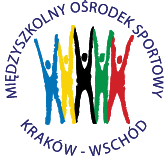 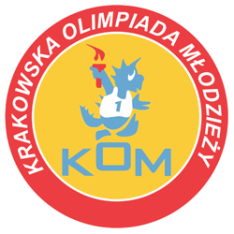 Adres: Centrum Rozwoju Com Com Zoneul. Ptaszyckiego 6 – P 09,  31 – 979 Krakówtel/fax: 12 685 58 25,   email:  biuro@kom.krakow.plwww.kom.krakow.plKraków, 15.11.2019r.                               SPRAWOZDANIE KOM 2019/2020LICEALIADA w BADMINTONIE DRUŻYNOWYM – kategoria CHŁOPCY.Termin:  13.11.2019r.Miejsce: hala Com Com Zone, ul. Ptaszyckiego 6.Ilość szkół: 18Ilość uczestników: 51Wyniki:Grupa A							Grupa BXIII LO-LO SAL	                  0:2					IX LO-ZS nr 1  	              2:0ZSŁ-XII LO	                  2:0					IV LO-VII LO		2:0XIII-ZSŁ                                 1:2                                                              IX LO-IV LO                      2:1LO SAL-XII LO                      2:0                                                              ZS nr 1-VII LO                  2:1XIII LO-XII LO                       1:2                                                              IX LO-VII LO                    2:1LO SAL-ZSŁ                           1:2				 	 ZS nr 1-IV LO                  1:2Grupa C				     Grupa D	                          Grupa ELO Św.Rita-I LO                   1:2	                     II LO-ZSIŚiM          2:0	     ZS Ener.-Gortat       0:2ZS EL.nr 1-XLII LO                2:1		       SAVIO-II LO           0:2                  VIII LO_ZS Energ.    2:0LO Św.Rita-ZS El.nr 1          2:1	                     ZSIŚiM-SAVIO       2:0                  VIII LO-Gortat          2:0I LO-XLII LO                           1:2                                                              LO Św.Rita-XLII LO              1:2                                                              I LO-ZS El.nr 1                       0:2                                                     Play off:ZSŁ-VIIILO			0:2IX LO-LO SAL			1:2ZS El.nr 1-IV LO			0:2II LO-XLII LO			2:0VIII LO-IV LO                            2:0LO SAL-II LO                             0:2Mecz o 3 miejsce:                   IV LO-LO SAL                    0:2Mecz o 1 miejsce:                   VIII LO-II LO                      2:1Tabela końcowa - klasyfikacja do współzawodnictwa – chłopcyMiejsceSzkołaPunkty do współzawodnictwa1.VIII LO122.II LO103.LO Salezjańskie94.IV LO85-8IX LO5,55-8ZS Łączności5,55-8ZS Elektrycznych nr 15,55-8XLII LO5,52m.w gr.LO M. Gortata22m.w gr.ZSIŚiM23m.w gr.I LO23m. w gr.XII LO23m.w gr.ZS nr 12UdziałXIII LO1UdziałVII LO1UdziałLO Św. Rita1UdziałSAVIO1UdziałZS Energetycznych1